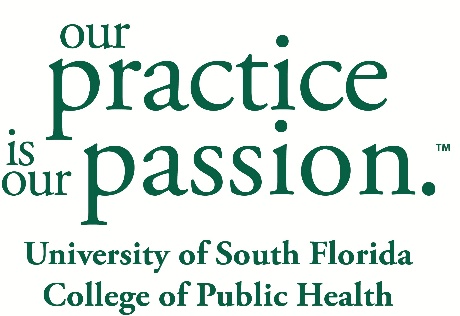 Course RequirementsTechnology InformationCourse ScheduleGrading Policies and ProceduresGrading ScaleInsert grading scale (with plus/minus scaling, if applicable) here. We have provided templates for your grading scale, including one for plus/minus grading, and the general grading scale. Feel free to use either one of these, adjusted for your own grading scale, if different:Grading CriteriaProvide a listing of assessments and their weighting in the semester total. In addition to (or even in lieu of) tests, consider exploring “authentic” assessments, which are based as closely as possible to real world experiences.Grading PoliciesExplain how students will learn of their grades from assignments, exams, etc. and offer specifics about your policy on late work.OPTIONAL: Offer specifics about your policy on extra credit, re-submissions, or group work.NOTE: All final exams are to be scheduled in accordance with the University’s final examination policy.Course Competencies and Objectives* Assessment Types: Quiz, Web quest, Journal/Blog, Discussion Board, Written Assignment, Exam (including essays), Poster, Individual Project, Group Project, Group Presentation, Case Study, Research Paper, Demonstration/Simulation and Other Additional Course InformationReference ListOther InformationCourse PoliciesOnline Attendance and ParticipationInclude expectations for accessing course sites, dates and times and other requirements.  Note if graded or ungraded and expectations about quantity and quality of participation.See ‘Institutional Policies and Resources’ for Emergency Preparedness for Academic Continuity.  Instructor ExpectationsInclude philosophy of teaching, expectations for this course, your availability during the course, methods and format for feedback to students.Institutional PoliciesAcademic Integrity of StudentsAcademic integrity is the foundation of the University of South Florida System’s commitment to the academic honesty and personal integrity of its university community. Academic integrity is grounded in certain fundamental values, which include honesty, respect, and fairness. Broadly defined, academic honesty is the completion of all academic endeavors and claims of scholarly knowledge as representative of one’s own efforts. The final decision on an academic integrity violation and related academic sanction at any USF System institution shall affect and be applied to the academic status of the student throughout the USF System, unless otherwise determined by the independently accredited institution.Disruption to Academic ProcessDisruptive students in the academic setting hinder the educational process. Disruption of the academic process is defined as the act, words, or general conduct of a student in a classroom or other academic environment which in the reasonable estimation of the instructor: (a) directs attention away from the academic matters at hand, such as noisy distractions, persistent, disrespectful or abusive interruption of lecture, exam, academic discussion, or general University operations, or (b) presents a danger to the health, safety, or well-being of self or other persons.Student Academic Grievance ProceduresThe purpose of these procedures is to provide all undergraduate and graduate students taking courses within the University of South Florida System an opportunity for objective review of facts and events pertinent to the cause of the academic grievance. An “academic grievance” is a claim that a specific academic decision or action that affects that student’s academic record or status has violated published policies and procedures, or has been applied to the grievant in a manner different from that used for other students.Disability AccessStudents with disabilities are responsible for registering with Students with Disabilities Services (SDS) in order to receive academic accommodations. SDS encourages students to notify instructors of accommodation needs at least 5 business days prior to needing the accommodation. A letter from SDS must accompany this request.Sexual Misconduct/Sexual Harassment ReportingUSF is committed to providing an environment free from sex discrimination, including sexual harassment and sexual violence (USF System Policy 0-004). The USF Center for Victim Advocacy and Violence Prevention is a confidential resource where you can talk about incidents of sexual harassment and gender-based crimes including sexual assault, stalking, and domestic/relationship violence. This confidential resource can help you without having to report your situation to either the Office of Student Rights and Responsibilities (OSSR) or the Office of Diversity, Inclusion, and Equal Opportunity (DIEO), unless you request that they make a report. Please be aware that in compliance with Title IX and under the USF System Policy, educators must report incidents of sexual harassment and gender-based crimes including sexual assault, stalking, and domestic/relationship violence. If you disclose any of these situations in class, in papers, or to me personally, I am required to report it to OSSR or DIEO for investigation. Contact the USF Center for Victim Advocacy and Violence Prevention: (813) 974-5757.Other Institutional Policies and ResourcesDownload other Institutional Policies and Resources at: https://tinyurl.com/ya32b32xPlease note: The information in this syllabus is subject to change, as needed, by the instructor. You will be notified of any changes via an announcement on the course site or e-mail. It is your responsibility to keep up with any changes.Course DescriptionUse the official description in the USF Course Inventory, at: http://ugs.usf.edu/course-inventory/Use the official description in the USF Course Inventory, at: http://ugs.usf.edu/course-inventory/Use the official description in the USF Course Inventory, at: http://ugs.usf.edu/course-inventory/Pre-requisitesCourse Websitehttp://my.usf.edu (Canvas)Co-requisitesDelivery MethodInstructor InformationOffice location: Instructor InformationOffice hours: Instructor InformationPreferred method of contact: Instructor InformationReply Policy: Reply Policy: Teaching Assistant Information(Delete section if course does not have a TA) Office location: Teaching Assistant Information(Delete section if course does not have a TA) Office hours: Teaching Assistant Information(Delete section if course does not have a TA) Preferred method of contact: Teaching Assistant Information(Delete section if course does not have a TA) Reply Policy: Reply Policy: Required MaterialsEnter full text citations of all required materials (including ISBN)HSC Bookstore http://usfhsc.bncollege.com/.Recommended MaterialsEnter full text citations of any supplementary materialsTechnology RequirementsStudents in all online public health courses are expected to meet the basic technology requirements to successfully participate in their courses. Failure to meet these requirements may cause problems accessing the course materials.  It is the student's responsibility to ensure all requirements are met prior to the start of the semester. http://health.usf.edu/publichealth/eta/students_tech_requirements.htm Pre-requisite technology skills: 
Describe any technology skills required before taking this course here. Special Technology Requirements for this course (if applicable): 
Provide link and description of additional requirements here.Collaborate Computer Requirements (if applicable):
Collaborate: http://eta.health.usf.edu/technology/Collaborate/Collaborate_Instructions.pdfCollaborate Ultra: http://eta.health.usf.edu/technology/Collaborate/CollaborateUltra_Instructions.pdfTechnical AssistanceUse the Tech Assistance button on the course website. The Tech Assistance button links to the Technical Support page of the Office of Educational Technology & Assessment website at: http://health.usf.edu/publichealth/eta/techsupport.html  Select from any of the available options. Students will receive a reply WITHIN 24 hours via phone or email based on student preference.During Exams & Collaborate Sessions: Technical assistance for exams and Collaborate sessions are supported by ETA. The phone number will be posted on the course website. (Otherwise indicate who to contact, method and expected reply time).Lesson
[release date]TopicAssignmentDue DateLesson 1Lesson 2Lesson 3Lesson 4Lesson 5Lesson 6Lesson 7Lesson 8Lesson 9Lesson 10Lesson 11Lesson 12Lesson 13Lesson 14Lesson 15Lesson 16Letter GradePercentage (%)A90 - 100B80 - 89C70 - 79D60 - 69F0 - 59Letter GradePercentage (%)Letter GradePercentage (%)A94 - 100C74 - 76A-90 - 93C-70 - 73B+87 - 89D+67 - 69B84 - 86D64 - 66B-80 -83D-60 - 63C+77 - 79F0 - 59AssessmentPercent of Final GradeAssignment 120%Midterm15%Group Project15%Assignment 230%Final Exam20%Total100%Alignment MatrixConcentration Competencies (CC): [Concentration Title]Course Objectives:  [Course ID and TITLE] Meets CCAssessments*Session #A.  1.  